MALÁ KOPANÁ – 10. 10. 2013 – Hovězí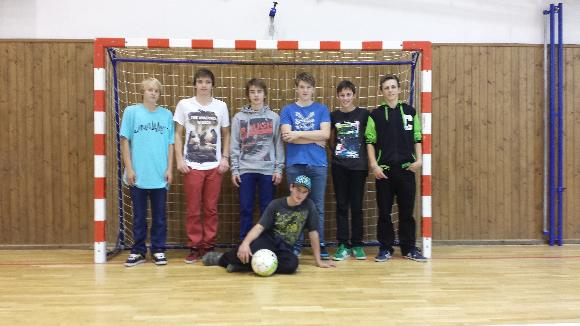 ZŠ HovězíZŠ a MŠ KarolinkaZŠ Nový HrozenkovZŠ Halenkov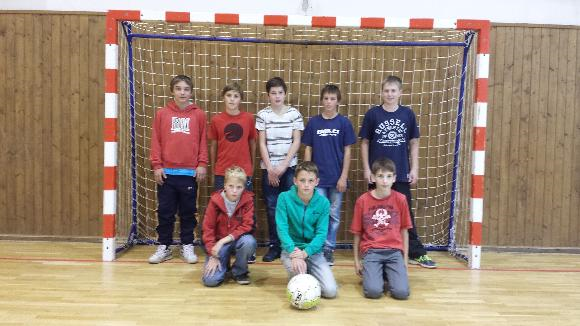 ZŠ HovězíZŠ a MŠ KarolinkaZŠ Halenkov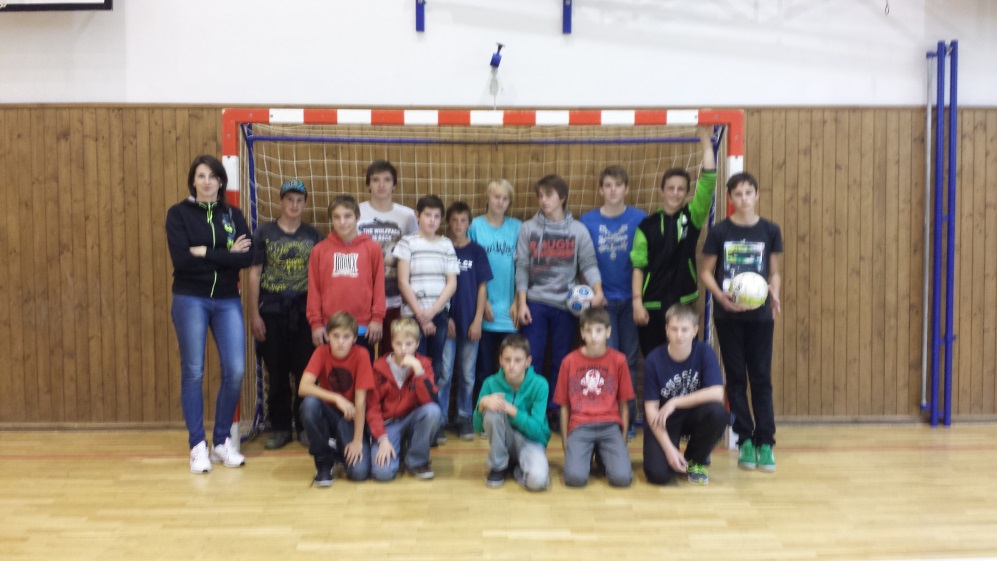 